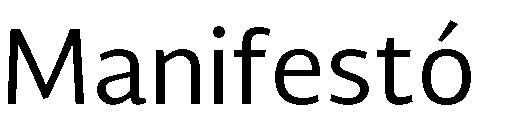 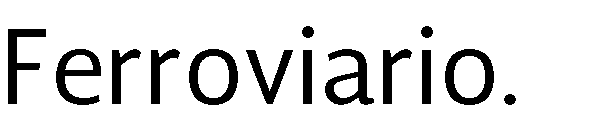 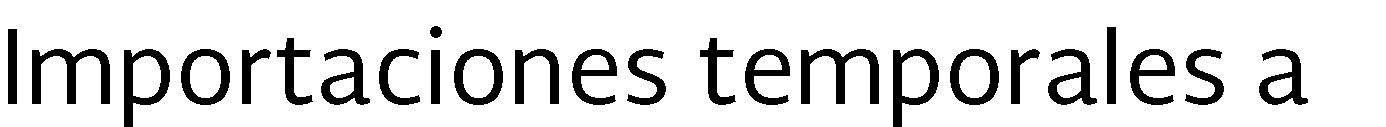 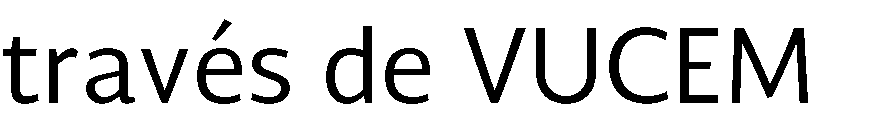 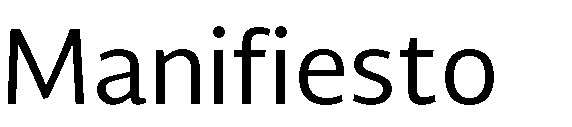 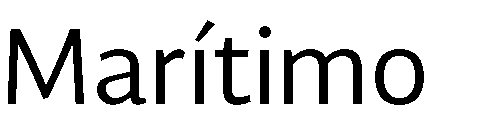 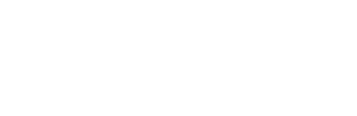 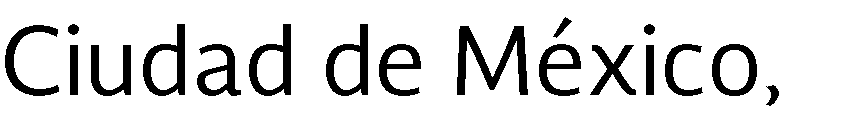 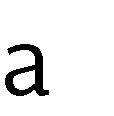 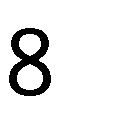 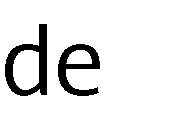 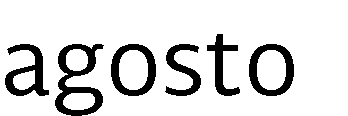 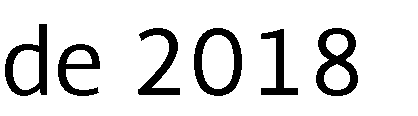 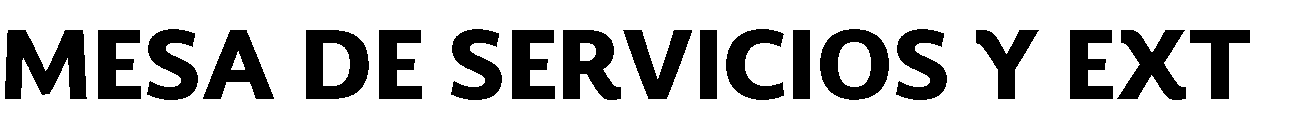 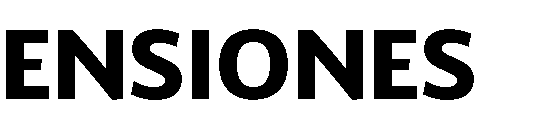 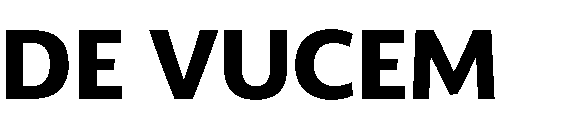 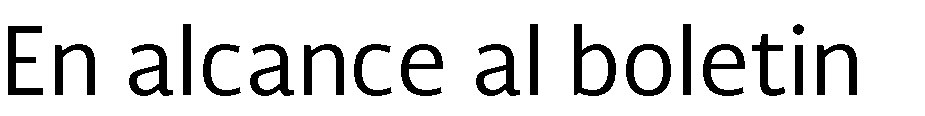 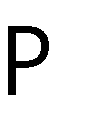 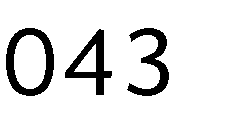 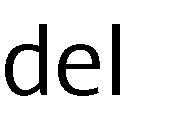 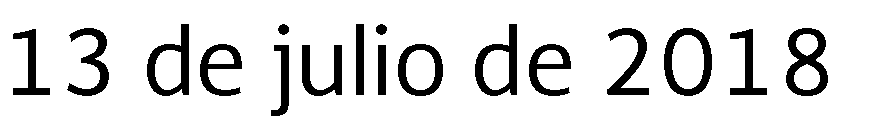 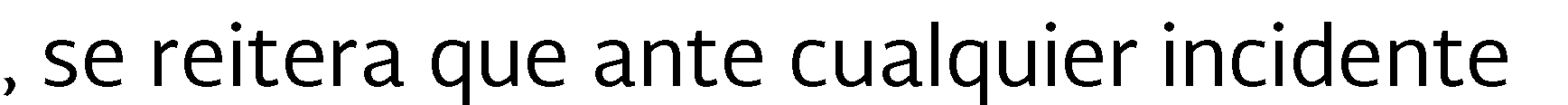 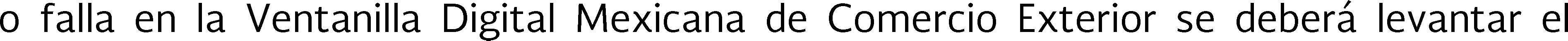 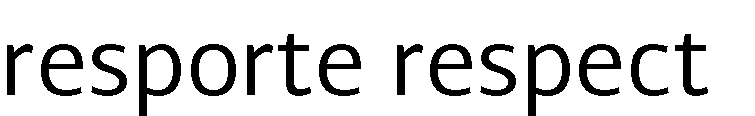 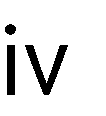 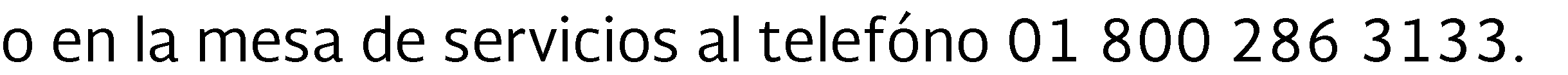 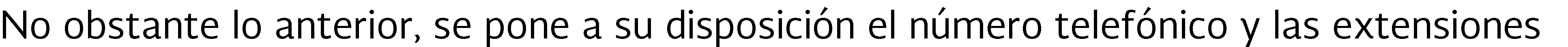 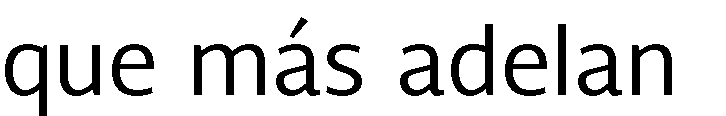 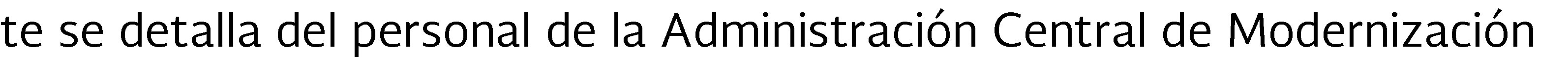 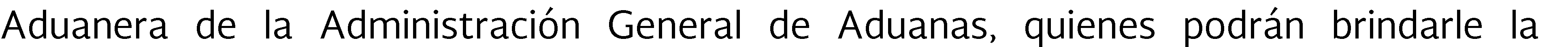 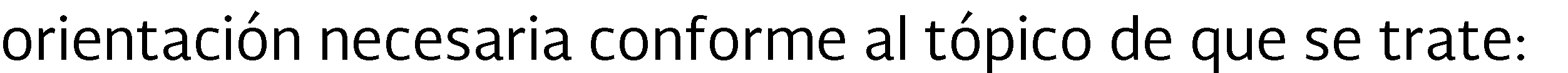 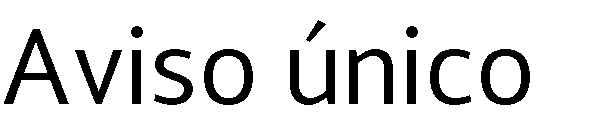 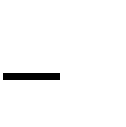 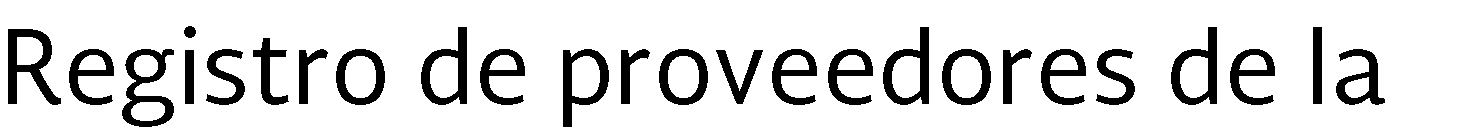 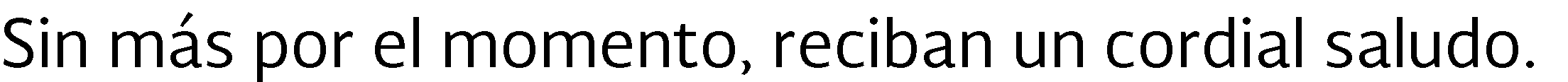 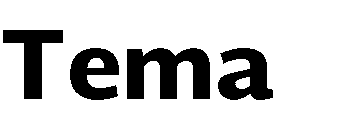 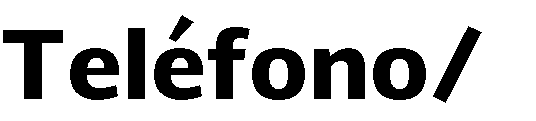 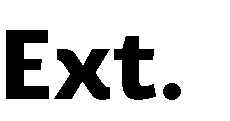 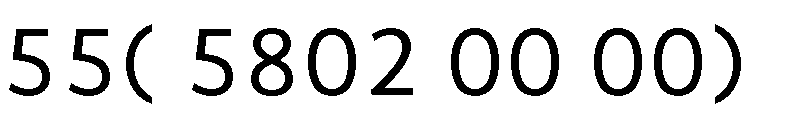 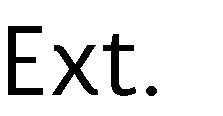 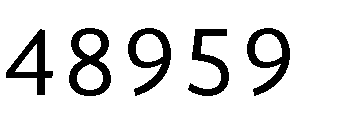 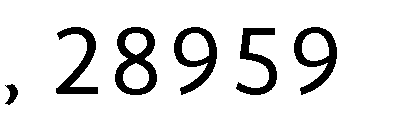 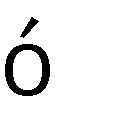 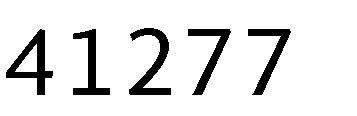 	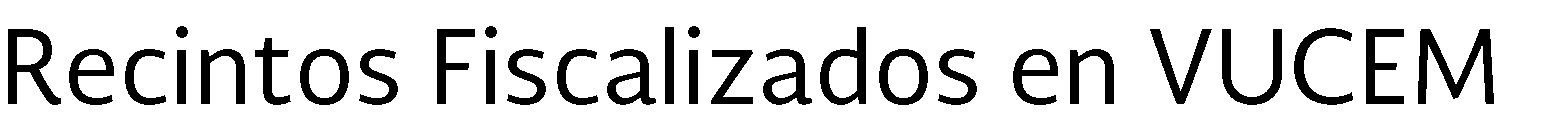 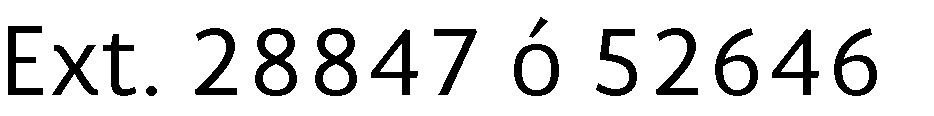 	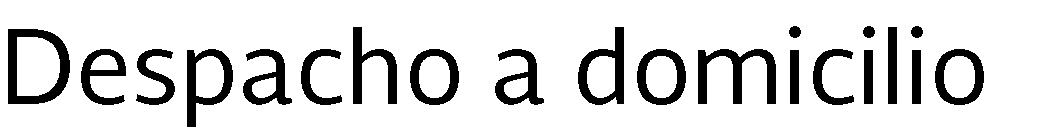 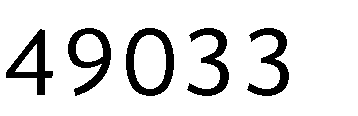 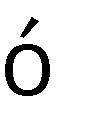 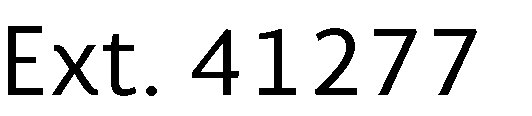 	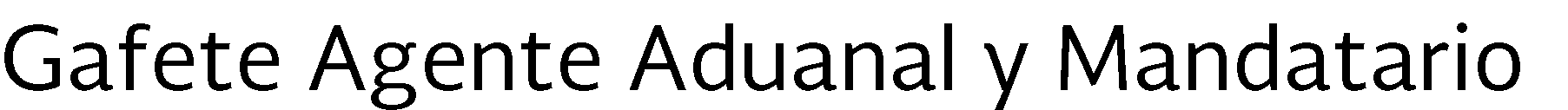 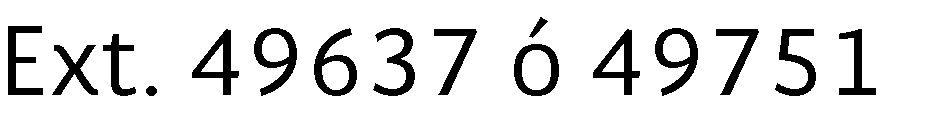 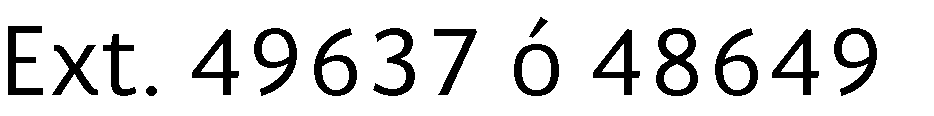 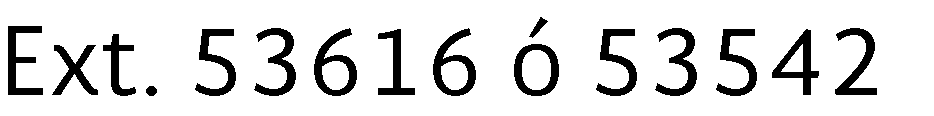 	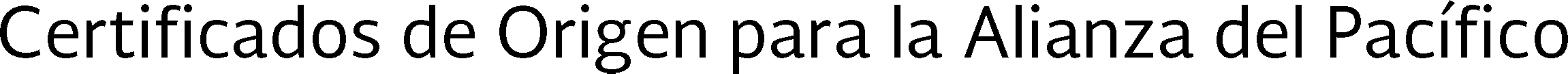 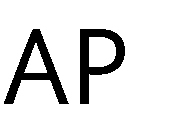 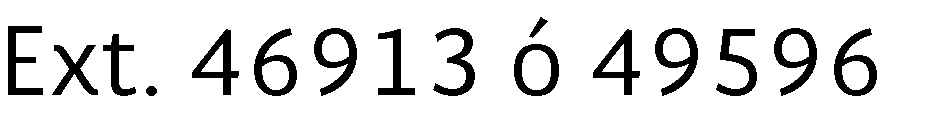 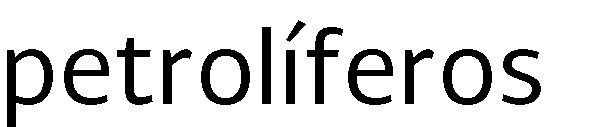 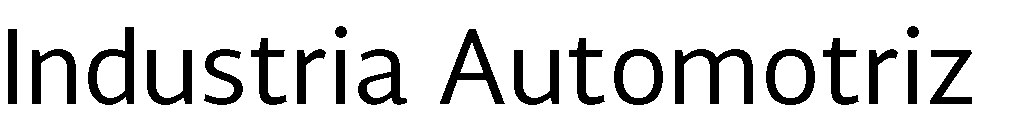 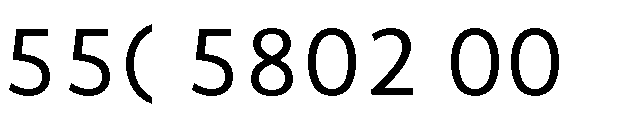 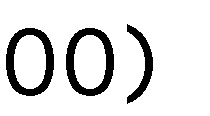 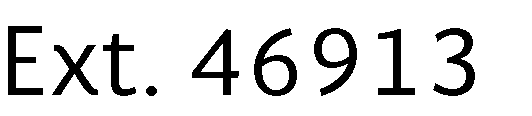 